CENTRO EDUCACIONAL DE ADULTOS ISABEL LA CATOLICA.                    “María del Carmen Vivanco Fierro”Unidad Técnica Pedagógica                                                                               “profesoramaricarmen2020@gmail.com” Puente Alto.EVALUACION DE  Nº 4“TERCER NIVER A”INSTRUCCIONES GENERALES DEL PROFESOR.EVALUACION.NOMBRE DEL ALUMNOS:CURSO:DEPARTAMENTOCiencias ASIGNATURACiencias NaturalesOBJ. PRIORIZADOSExplicar los cambios de estado de la materia, asociándolos con el aumento o disminución del grado de agitación de los átomos y moléculas que componen un material. Determinar el volumen de un cuerpo, relacionándolo al espacio que este ocupa.Reconocer la densidad como una propiedad de la materia, asociándola con la relación entre masa y volumen.FECHA DE INICIO21 Junio 2021FECHA DE ENTREGA28 Junio 2021Lee detenidamente cada pregunta e indicación. Responde con lápiz pasta azul cuando estés seguro de tu respuesta, no uses corrector. Entrega tu evaluación en la fecha acordada.I. Dibuje las partículas según el estado de la materia, lea la definición de cada estado y Represente las partículas mediante círculos. Te recuerdo No debes pensar que la cantidad de partículas disminuye, ya que es un tema de espacio y de energía de movimiento ( 2 puntos)II.- Selección Múltiple: (1 punto)III. Complete las siguientes afirmaciones, colocando el nombre del cambio que se produce. (2 ptos c/ u)1. Si coloco un hielo al sol ___________________________________________________2. Cuando se coloca un jugo en el refrigerador ___________________________________3. Cuando se empañan los vidrios del automóvil __________________________________IV. Recorre el espacio de tu casa, observa y escribe siete sustancias sólidas, siete líquidas y  siete gaseosas. ( 1 pto. c/ u)V. Observa el dibujo y nombra a que estado corresponde la estructura cinética molecular de la materia. (1pto.c/u)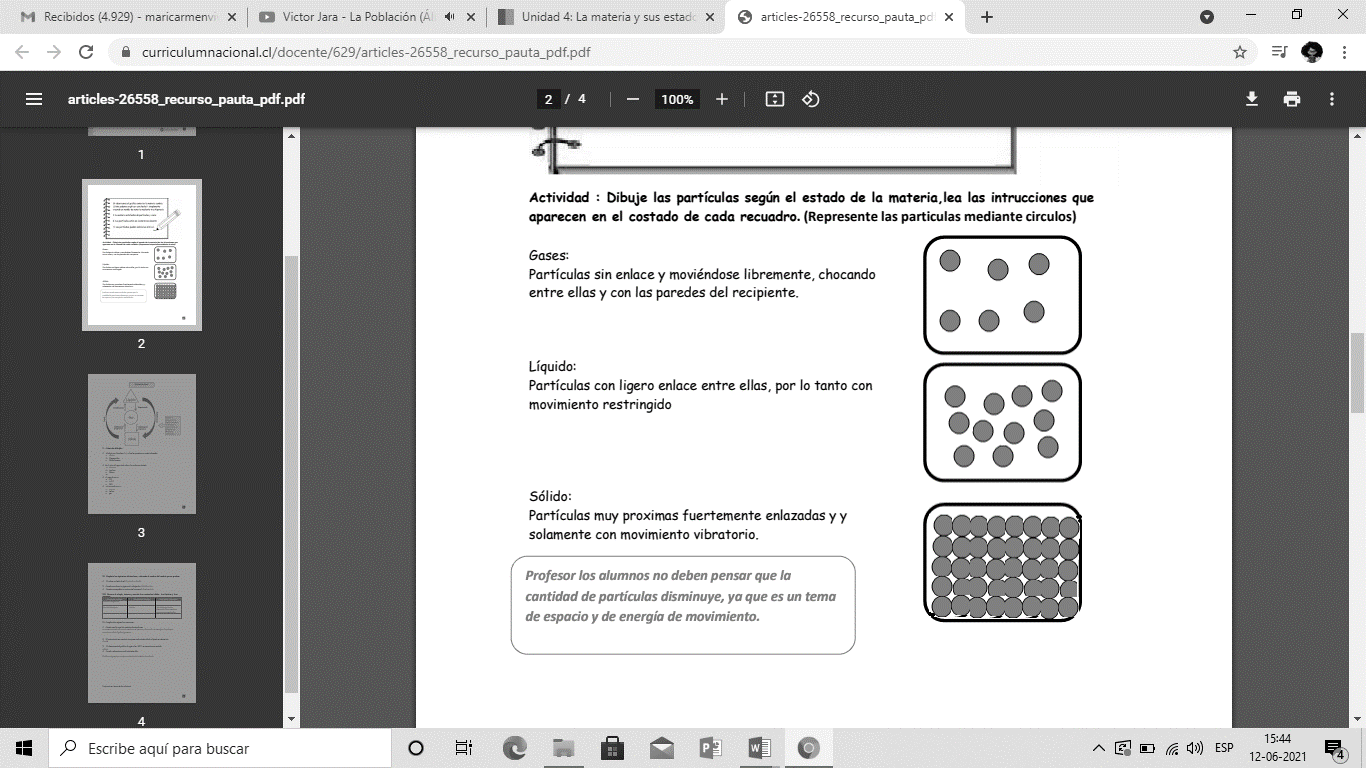 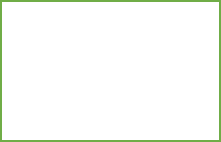 VI. Determinar el volumen, peso y masa. ( 1 Pto. c/u)1. Completa las oraciones con los conceptos que se indican a continuación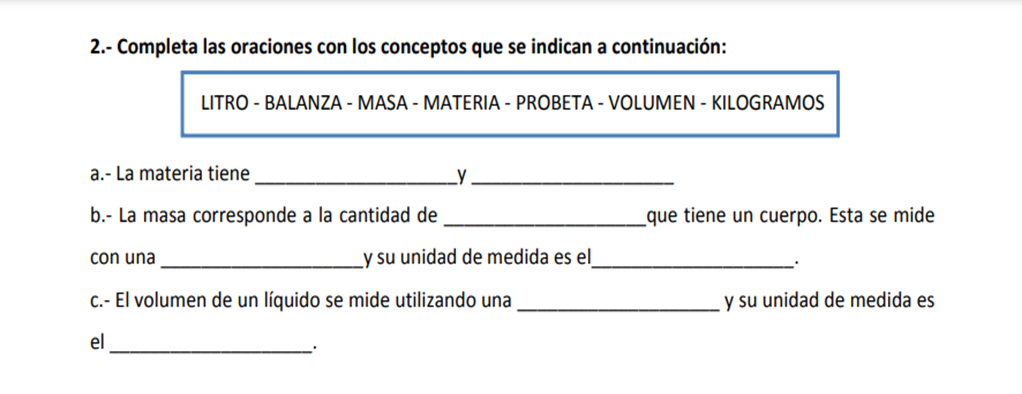 2. Antes de comenzar, considera que todos los recipientes tienen la misma cantidad de agua.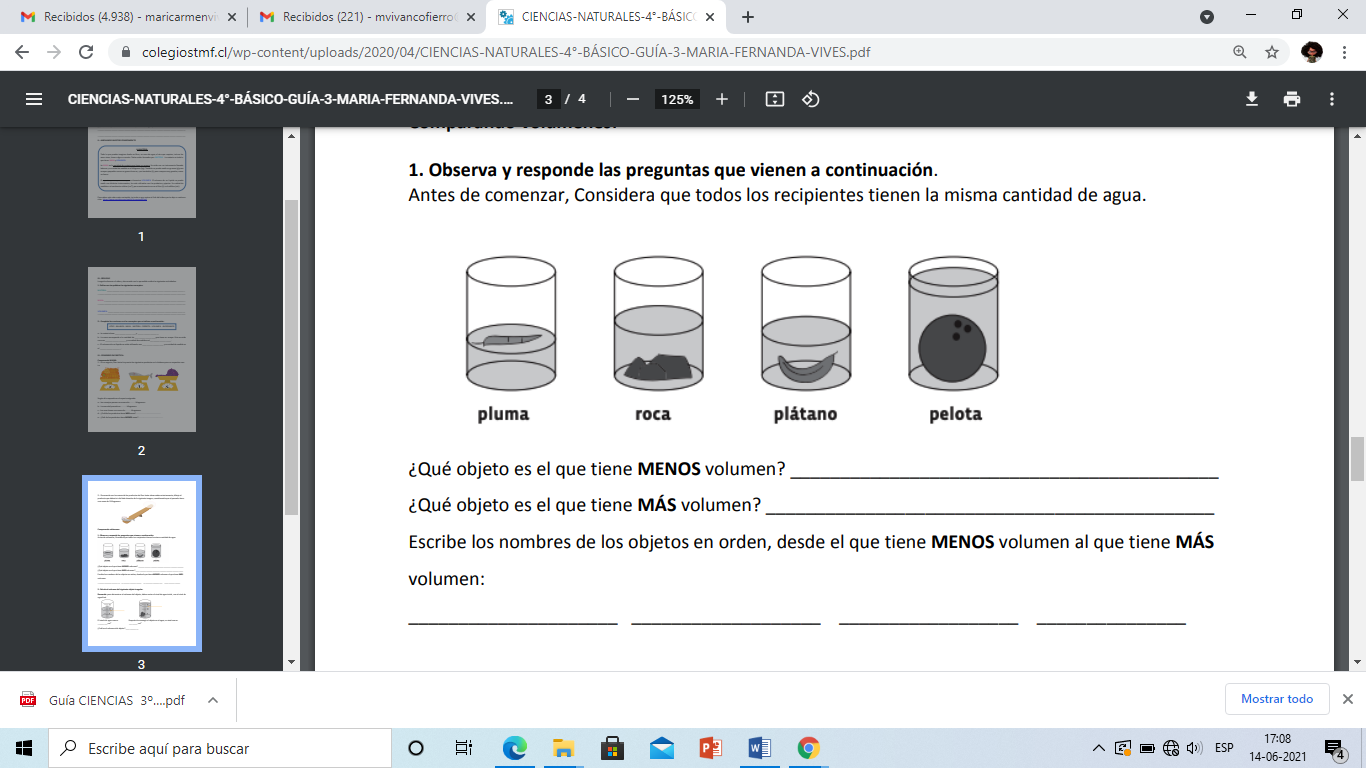 3. Calcula el volumen del siguiente objeto irregular: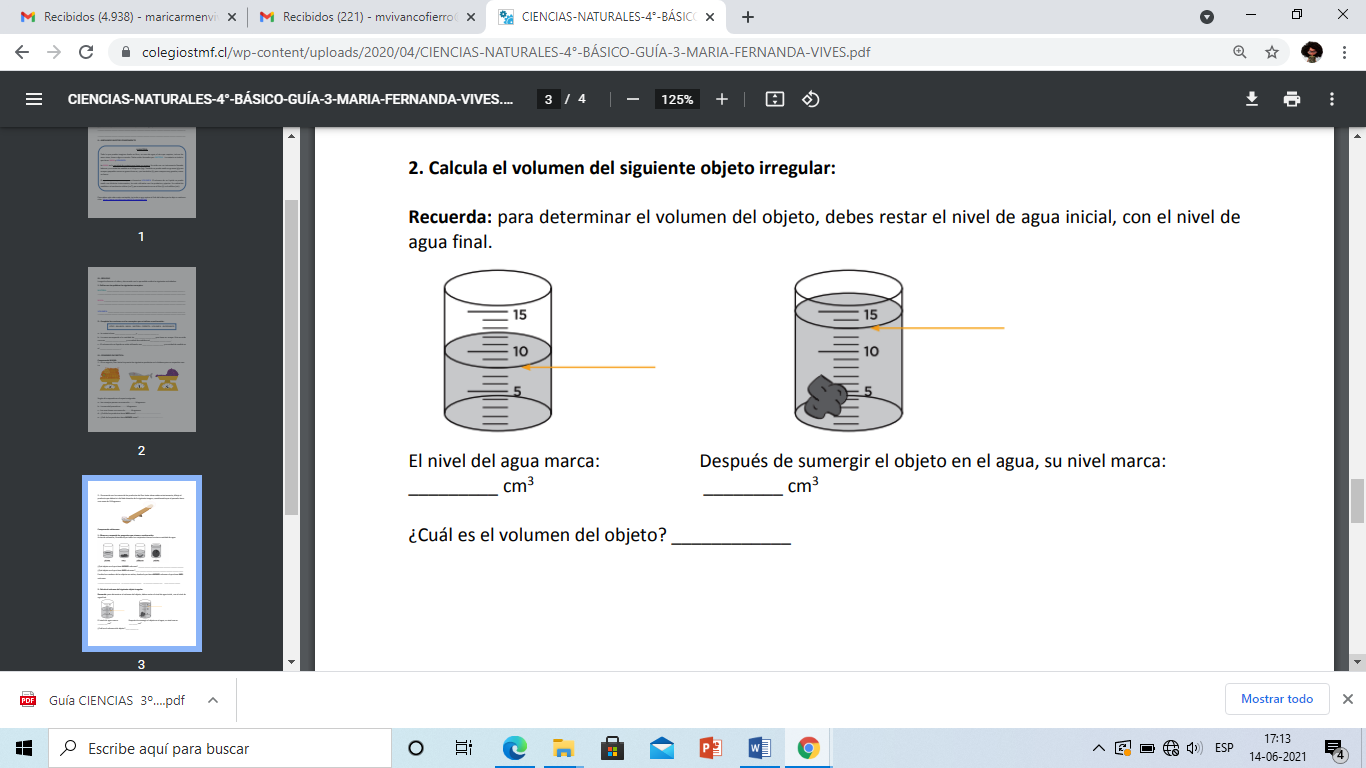 